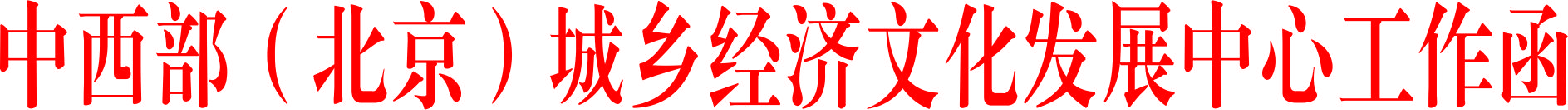 中心发〔2023〕1号关于合作开展“科教兴国，人才强国”创新型技能优秀人才选拔培养工作的函各地教育行政主管部门、初级、高级、职业中学、社会办学机构：为了践行习近平总书记新时代中国特色社会主义思想和国家职业教育改革有关精神，中西部（北京）城乡经济文化发展中心将联合有关单位在中西部地区开展“科教兴国，人才强国”创新型技能人才选拔培养工作。习近平总书记指出，人才是创新的根基，创新驱动实质上是人才驱动，谁拥有一流的创新人才，谁就拥有了科技创新的优势和主导权。人才是第一资源，高技能人才是人才队伍的重要组成部分。加快推进高技能人才队伍建设，对于深入实施人才强国和创新驱动战略具有重要意义。国以才立、业以才兴。技能人才的创新力、创造力事关企业的核心竞争力。加强创新型技能人才培养事关各地创新驱动发展战略大局。加快推进创新型高技能人才队伍建设是促进产业转型升级的迫切要求。推动结构性改革和产业转型升级，不仅需要一大批设计师、工程师、高级管理人员，更需要一大批技艺精湛的创新型高技能人才和数以百万计的高素质劳动者。如果不造就一支高技能、专业化的劳动大军，再先进的科学技术和机器设备也很难转化为现实生产力，转型升级也很难落到实处，见到成效。我们必须聚焦产业转型升级，努力培养造就一大批适应国家发展需要、结构合理的技能人才，助推企业提高自主创新能力和研发制造能力，推动经济增长走上主要依靠科技进步和提高劳动者素质的良性轨道上来，实现中高速增长，迈向中高端水平。大力培育支撑中国制造、中国创造的创新型技能人才迫在眉睫。中西部城乡经济文化发展中心近几年来，充分发挥“合作办学、合作育人、合作发展”的优势，在加快各类专业技术人才培养，推动行业与职业教育事业协调发展方面探索出了成功的路经，积累了成熟的经验。在开展校企合作、联合办学、共建专业、教育帮扶、订单培养、冠名办班、设立大中专学生创业基地、产品等服务，为学校和企业解决企业招工难、学生就业难等方面做出了积极的贡献。为了进一步优化提升创新型技能人才培养计划，力争在五年内培养首席技师100名、技能大师1000名、技能工匠10000名，现在中西部地区开展“科教兴国，人才强国”创新型技能人才选拔培养工作。同时，遴选一批优秀学校开展合作，共同为国家培养紧缺性、创新型技能人才做出贡献。特函奉约，敬请合作。附：1．创新型技能人才选拔培养工作程序2．创新型技能人才选拔培养工作学生申请登记表3．创新型技能人才选拔培养工作合作院校遴选标准4．创新型技能人才选拔培养工作合作院校申报表中西部（北京）城乡经济文化发展中心  2023年6月7日